------- Přeposlaná zpráva -------- 

Vážený zákazníku,
Děkujeme za Váš nákup.

Vaše objednávka "2010300007" byla přijata a zpracována pracovníkem ITex24.cz teamu.
Při vyřízení nebo změně objednávky budete uvědoměni e-mailem.

PLATEBNÍ ÚDAJE:
Číslo účtu "CZ": 2600717637/2010
Číslo účtu "Mezinárodní": IBAN: CZ9120100000002600717637 / BIC: FIOBCZPPXXX
Variabilní symbol: 2010300007
Konstatní symbol: 0008
Částka: 83805,- Kč (včetně DPH)
Datum splatnosti: 31.10.2020

QR Platba:
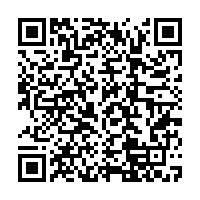 
Rekapitulace objednávky:

Fakturační adresa:
 VÚ, SVP Klíčov a SŠ
 Michal Stříbrný
 Čakovická 51
 19000 Praha 9
 IČO: 63110261
 DIČ: CZ63110261

Dodací adresa:
 VÚ, SVP Klíčov a SŠ
 Michal Stříbrný
 Čakovická 51
 19000 Praha 9
 Telefon: 773212810

Typ platby: Převodem předem na účet
Způsob dopravy: Balík PPL /normální balík do 50 Kg/
Cena celkem: 83 805,- Kč



ITex24 je na FACEBOOKu 


ITex 24
Barcalova 1
56201 Ústí nad Orlicí

telefon: +420 468 003 202
e-mail: info@itex24.cz 

web: www.azmall.cz
web: www.itex24.cz
web: www.mysmarthouse.czPředmět: ITex24.cz - Objednávka "2010300007" - zálohová faktura 103079857Datum: Fri, 30 Oct 2020 15:47:19 +0100Od: ITex24.cz <obchod@itex24.cz>Komu: stribrny@klicov.czNázev produktuobjednací číslopart no.cena s DPHpočetHP ProBook x360 435 G7 (1F3H6EA)TS99033381F3H6EA27 935,00 Kč3Balík PPL /balík standard do 50 Kg/IS_DOPRAVA10,00 Kč1Převodem předemIS_PLATBA30,00 Kč1